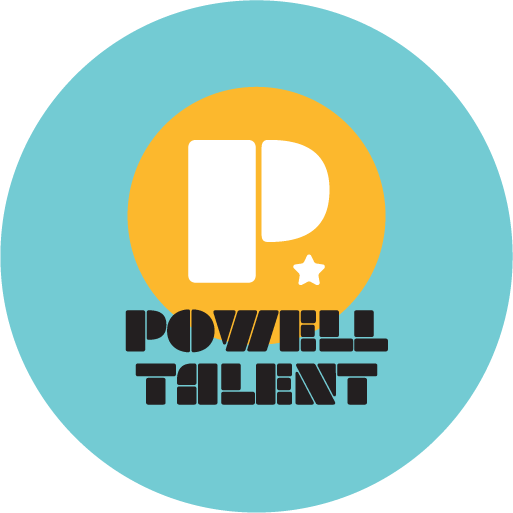 JOHNNY YONG BOSCHJohnny Yong Bosch  got his start fighting giant bugs as Adam Park, the Black Ranger, Green Zeo and Green Turbo Ranger on Mighty Morphin Power Rangers. It is a role that he would play for three and a half seasons on television, two motion pictures and two special guest appearances in future Power Rangers seasons.After Power Rangers, Johnny became very involved in the world of voice over. His first major voice acting role was Vash the Stampede in Trigun. He later went on to voice Kaneda in Akira, Renton in Eureka Seven, Kiba in Wolf’s Rain, Ichigo Kurosaki in Bleach, Lelouch Lamperouge in Code Geass, Izaya in Durarara and Yukio in Blue Exorcist, Sasori in Naruto, Artemis in Sailor Moon, Hajime in Danganronpa 2, Makoto Tachibana in Free!, Nate in Yokai Watch, Orga in Mobile Suit Gundam Iron Blooded Orphans, Haruo in Hi Score Girl, Zora in Black Clover, Jonathan in Jojo’s Bizarre Adventure, Sabo in One Piece Stampede, Giyu in Demon Slayer, Lio in Promare, Broly in Dragon Ball FighterZ, Nine in My Hero Academia: Heroes Rising and many more.Johnny’s voice can also be heard in numerous video games. Providing voices Nero in Devil May Cry 4 and 5 (including motion capture), Kuhn in .hack//G.U., Adachi/Narukami in Persona 4, Almaz in Disgaea 3, Emil in Tales of Symphonia, Guy in Tales of the Abyss, Firion in Final Fantasy Dissidia, Bumblebee in Transformers: War for Cybertron, Yang in Street Fighter IV, Zero in Marvel VS Capcom 3. Yukimura in Sengoku Basara, Torian Cadera in Star Wars The Old Republic, Zero in Smash Bros, Iron Fist In Marvel Ultimate Alliance 3 and Kung Jin in Mortal Kombat X.